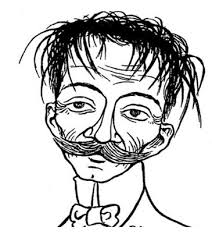 CANKARJEVO TEKMOVANJE1. razred:JURE KVAK KVAK, Saša Vegri 2. in 3. razred:BABI NIMA VEČ TELEFONA, Andrej Skubic 4. in 5. razred Kakšno drevo zraste iz mačka, Nataša Konc Lorenzutti6. in 7. razred:PREDPRAVLLJICE IN POPOVEDKE, Andrej Rozman Roza KOZLOVSKA SODBA V VIŠNJI GORI, Josip Jurčič8. in 9. razredGremo mi v tri krasne, Nataša Konc LorenzuttiElvis Škorc, genialni štor, Janja Vidmar